Российская ФедерацияНовгородская область Крестецкий районАдминистрация Новорахинского   сельского поселения ПОСТАНОВЛЕНИЕот 27.02.2017 № 50д. Новое РахиноОб утверждении плана мероприятий по ремонту автомобильныхдорог общего пользования местного значения в границах населённых пунктов Новорахинского сельского поселения на 2017 год	В соответствии с Федеральным законом от 06 октября 2003 года  №131-ФЗ «Об общих принципах организации местного самоуправления в Российской Федерации» и Уставом Новорахинского сельского поселенияПОСТАНОВЛЯЮ:1.Утвердить прилагаемый план мероприятий по ремонту автомобильных дорог общего пользования местного значения в границах населённых пунктов Новорахинского сельского поселения на 2017 год.2. Опубликовать в газете «Новорахинские вести» и разместить на официальном сайте Администрации в сети Интернет.Глава администрации         Г.Н. ГригорьевУтверждён постановлениемАдминистрации Новорахинского сельского поселения  от 27.02.2017 № 50ПЛАН МЕРОПРИЯТИЙпо ремонту автомобильных дорог общего пользования местного значения в границах населённых пунктов Новорахинского сельского поселения на 2017 год			___________________________________________________________________________Российская ФедерацияНовгородская область Крестецкий районАдминистрация Новорахинского   сельского поселения ПОСТАНОВЛЕНИЕот 06.03.2017 № 59д. Новое РахиноО внесении изменений в постановление Администрации Новорахинского сельского поселения от 27.12.2013 № 123 	В соответствии со статьей 179 Бюджетного Кодекса Российской Федерации, постановлением  Администрации Новорахинского сельского поселения  от 27.11.2013 № 116 «Об утверждении Порядка принятия решений о разработке муниципальных программ Новорахинского сельского поселения их формирования и реализации», на основании решения Совета депутатов Новорахинского сельского поселения от 17.02.2017 № 91 «О внесении изменений в решение Совета депутатов Новорахинского сельского  поселения от 29.12.2016 № 86»Администрация Новорахинского сельского поселения                                                                                                                                                                                                                                                                                                                                                                                                                                                ПОСТАНОВЛЯЕТ:          1.Внести изменения в постановление Администрации Новорахинского сельского поселения от 27.12.2013 № 123 «Об утверждении муниципальной программы «Осуществление  дорожной деятельности на территории Новорахинского сельского поселения на 2014-2020 годы»(далее-постановление)	1.1. Пункт 7 Программы изложить а редакции:«7. Объемы и источники финансирования муниципальной программы в целом и по годам реализации (тыс. руб.):  Целевые показатели муниципальной программы определяются на основе данных ведомственной отчетности»;1.2. Приложение к муниципальной Программе   изложить в редакции:__________________________________________________________________________________________________________________________________ «Мероприятия муниципальной программы «Осуществление дорожной деятельности на территории Новорахинского сельского поселенияна 2014-2020 годы       2.Опубликовать настоящее постановление в муниципальной газете  «Новорахинское вести» и разместить на  официальном сайте Администрации Новорахинского  сельского поселения.Глава администрации	Г.Н.Григорьев			_____________________________________________________________Российская ФедерацияНовгородская область Крестецкий районАдминистрация Новорахинского   сельского поселения ПОСТАНОВЛЕНИЕот 06.03.2017 № 60д. Новое РахиноО внесении изменений в постановление Администрации Новорахинского  сельского поселения от  01.12.2014 № 93	В соответствии с постановлением Администрации Новорахинского  сельского поселения от 27.11.2013 № 116 «Об утверждении Порядка принятия решений о разработке муниципальных программ  Новорахинского сельского поселения, их формирования и реализации» Администрация Новорахинского сельского поселения  ПОСТАНОВЛЯЕТ :1.Внести изменения в постановление Администрации Новорахинского сельского поселения от  01.12.2014 № 93  «  О  муниципальной программе «Устойчивое развитие сельских территорий в Новорахинском сельском поселения  на 2015-2020 годы» (далее Программа): ______________________________________________________________________________________________________________________________________________1.1.Пункт 4 раздела  5 Паспорта  Программы  изложить в редакции:           1.2. В приложении 4 Подпрограмма «Обеспечение первичных мер пожарной безопасности в Новорахинском сельском поселении» муниципальной программы Новорахинского сельского поселения «Устойчивое развитие сельских территорий в Новорахинском сельском поселении  на 2015-2020 годы » Программы :           1.2.1. Пункт 2 изложить в редакции:          «2.Задачи и целевые показатели подпрограммы муниципальной программы:  	1.2.2. Пункт 5 изложить в редакции:«5. Ожидаемые конечные  результаты реализации подпрограммы:Реализация подпрограммы будет способствовать реализации муниципальной политики в сфере           укрепление  пожарной   безопасности  на  территории  Новорахинского   сельского   поселения, усиление противопожарной защиты населенных пунктов, оснащение  их первичными средствами пожаротушения, обновление  противопожарного инвентаря,  уменьшение количества пожаров, гибели людей, травматизма и размера материальных потерь от огня,  привлечение жителей к участию в  добровольной пожарной охране сельского поселения. Поддержание  транспортных  и мобильных средств пожаротушения находящихся в муниципальной собственности в исправном состоянии, а также  своевременное исполнение расходных обязательств по  их техническому осмотру, страховке и налоговому обложению. Приведение источников противопожарного водоснабжения (пожарных водоёмов, пожарных гидрантов) в надлежащее состояние, обеспечение беспрепятственного подъезда  и установки пожарной  техники к ним для забора воды»;1.2.3. Мероприятия подпрограммы  «Обеспечение первичных мер пожарной безопасности в Новорахинском сельском поселении» изложить в редакции:___________________________________________________________________________________________________________________________________________Мероприятия подпрограммы «Обеспечение первичных мер пожарной безопасности в Новорахинском сельском поселении»3.Опубликовать постановление в муниципальной газете «Новорахинские вести» и разместить на официальном сайте  Администрации Новорахинского сельского поселения в информационно –телекоммуникационной сети «Интернет»Глава администрации	  Г.Н.Григорьев		_______________________________________________________________________________________Российская ФедерацияНовгородская область Крестецкий районАдминистрация Новорахинского   сельского поселения ПОСТАНОВЛЕНИЕот 06.03.2017 № 61д. Новое РахиноО внесении изменений в постановление Администрации Новорахинского сельского поселения от  25.06.2014 № 53 	В соответствии с решением  Совета депутатов Новорахинского сельского поселения от 17.02.2017 № 91 «О внесении изменений в решение Совета депутатов Новорахинского сельского  поселения от 29.12.2016 № 86»Администрация Новорахинского сельского поселения ПОСТАНОВЛЯЕТ:1.Внести изменения в постановление Администрации  Новорахинского сельского поселения  от  25.06.2014 № 53 «Об утверждении муниципальной программы «Повышение эффективности бюджетных расходовНоворахинского  сельского поселения на 2014-2020 годы»   (далее-Программа):1.1. Пункт 7 Программы  изложить в редакции:« 7. Объемы и источники финансирования муниципальной программы в целом и по годам реализации (тыс. руб.)Целевые показатели муниципальной программы определяются на основе данных ведомственной отчетности 1.2. В  приложении 1 Программы  изложить в редакции:«Мероприятия муниципальной программы «Повышение эффективности бюджетных расходов Новорахинского  сельского поселения на 2014-2016 годы»:2.Опубликовать постановление в муниципальной газете «Новорахинские вести» и разместить на официальном сайте  Администрации Новорахинского сельского поселения в информационно –телекоммуникационной сети «Интернет».Глава администрации	  Г.Н. Григорьев___________________________________________________________________________________________________________________________________________Российская ФедерацияНовгородская область Крестецкий районАдминистрация Новорахинского   сельского поселения ПОСТАНОВЛЕНИЕот 06.03.2017  № 62 д. Новое РахиноОб утверждении правил обработки персональных данных в Администрации Новорахинского сельского поселенияВ соответствии  с Федеральными законами: от 06 октября 2003 года №131-ФЗ «Об общих принципах организации местного самоуправления в Российской Федерации», от 27 июля 2006 года №152-ФЗ «О персональных данных», постановлением Правительства Российской Федерации от 21.03.2012г. №211 «Об утверждении перечня мер, направленных на обеспечение выполнения обязанностей, предусмотренных Федеральным законом «О персональных данных» и принятыми в соответствии с ним нормативными правовыми актами, операторами, являющимися государственными или муниципальными органами», Администрация Новорахинского  сельского поселения  ПОСТАНОВЛЯЕТ:1.Утвердить прилагаемые Правила обработки персональных данных в Администрации Новорахинского сельского поселения.2.Постановление опубликовать в  муниципальной газете «Новорахинские вести» и  разместить на официальном сайте Администрации Новорахинского сельского поселения  информационно телекоммуникационной сети «Интернет».Глава администрации	 Г.Н. ГригорьевУтверждены постановлением Администрации Новорахинского сельского поселения                   от   	06.03.2017 № 62 Правила обработки персональных данных  в Администрации Новорахинского сельского поселения1. Общие положения1.1. Правила обработки персональных данных в Администрации Новорахинского сельского поселения  (далее Правила) разработаны на основании требований, установленных:Трудовым кодексом Российской Федерации;Федеральным законом от 06 октября 2003 года №131-ФЗ «Об общих принципах организации местного самоуправления в Российской Федерации»;Федеральным законом от 27 июля 2006 года №152-ФЗ «О персональных данных» (далее №152-ФЗ);постановлением Правительства Российской Федерации от 15.09.2008г. №687 «Об утверждении Положения об особенностях обработки персональных данных, осуществляемой без использования средств автоматизации»;постановлением Правительства Российской Федерации от 21.03.2012 №211 «Перечень мер направленных на обеспечение выполнения обязанностей предусмотренных Федеральным законом «О персональных данных» и принятыми в соответствие с ним нормативными правовыми актами, операторами, являющимися государственными или муниципальными органами»;постановлением Правительства Российской Федерации от 01.11.2012 №1119 «Об утверждении требований к защите персональных данных при их обработке в информационных системах персональных данных»;уставом Новорахинского сельского поселения (далее Устав поселения).1.2. Настоящие Правила устанавливают единый порядок обработки персональных данных в Администрации Новорахинского сельского поселения (далее оператор).1.3. Основные понятия, используемые в ПравилахВ настоящих Правилах используются следующие основные понятия:персональные данные – любая информация, относящаяся к прямо или косвенно определенному или определяемому физическому лицу (субъекту персональных данных);оператор – Администрация Новорахинского сельского поселения, организующая и (или) осуществляющая обработку персональных данных по роду своей деятельности;обработка персональных данных – любое действие (операция) или совокупность действий (операций), совершаемых оператором с использованием средств автоматизации или без использования таких средств с персональными данными, включая сбор, запись, систематизацию, накопление, хранение, уточнение (обновление, изменение), извлечение, использование, передачу (распространение, предоставление, доступ), обезличивание, блокирование, удаление, уничтожение персональных данных;автоматизированная обработка персональных данных – обработка персональных данных с помощью средств автоматизации оператора;распространение персональных данных – действия, направленные на раскрытие персональных данных неопределенному кругу лиц;предоставление персональных данных – действия, направленные на раскрытие персональных данных определенному лицу или определенному кругу лиц;блокирование персональных данных – временное прекращение обработки персональных данных (за исключением случаев, если обработка необходима для уточнения персональных данных);уничтожение персональных данных – действия, в результате которых становится невозможным восстановить содержание персональных данных в информационной системе персональных данных и (или) в результате которых уничтожаются материальные носители персональных данных;обезличивание персональных данных – действия, в результате которых становится невозможным без использования дополнительной информации определить принадлежность персональных данных конкретному субъекту персональных данных;информационная система персональных данных – совокупность содержащихся в базах данных оператора персональных данных и обеспечивающих их обработку информационных технологий и технических средств.1.4. Цель ПравилЦелью настоящих Правил является обеспечение защиты персональных данных граждан от несанкционированного доступа, неправомерного их использования или их утраты.Правила устанавливают и определяют: процедуры, направленные на выявление и предотвращение нарушений законодательства Российской Федерации в сфере персональных данных;цели обработки персональных данных;содержание обрабатываемых персональных данных для каждой цели обработки персональных данных;категории субъектов, персональные данные которых обрабатываются;сроки обработки и хранения обрабатываемых персональных данных;порядок уничтожения обработанных персональных данных при достижении целей обработки или при наступлении иных законных оснований;правила рассмотрения запросов субъектов персональных данных или их представителей;правила осуществления внутреннего контроля соответствия обработки персональных данных требованиям к защите персональных данных, установленных №152-ФЗ, принятыми в соответствии с ним нормативными правовыми актами и локальными актами оператора;правила работы с обезличенными данными;перечень информационных систем персональных данных;перечень должностей работников оператора, ответственных за проведение мероприятий по обезличиванию обрабатываемых персональных данных;перечень должностей, замещение которых предусматривает осуществление обработки персональных данных либо осуществление доступа к персональным данным;должностную инструкцию работников, ответственных за организацию обработки персональных данных;типовое обязательство лица, непосредственно осуществляющего обработку персональных данных, в случае расторжения с ним трудового договора (контракта) прекратить обработку персональных данных, ставших известными ему в связи с исполнением должностных обязанностей;типовую форму согласия на обработку персональных данных субъектов персональных данных;типовую форму разъяснения субъекту персональных данных юридических последствий отказа предоставить свои персональные данные;порядок доступа в помещения, в которых ведется обработка персональных данных.1.5. Основные условия обработки персональных данныхОбработка персональных данных осуществляется после принятия необходимых мер по защите персональных данных, а именно:после получения согласия субъекта персональных данных, в соответствии с Главой 16 настоящих Правил, за исключением случаев, предусмотренных частью 2 статьи 6 №152-ФЗ;после направления уведомления об обработке персональных данных в Управление Федеральной службы по надзору в сфере связи, информационных технологий и массовых коммуникаций по Новгородской области, за исключением случаев, предусмотренных частью 2 статьи 22 №152-ФЗ.Лица, допущенные к обработке персональных данных, в обязательном порядке под роспись знакомятся с настоящими Правилами и подписывают обязательство о неразглашении информации в порядке установленном пунктом 13 настоящих Правил.2. Процедуры, направленные на выявление и предотвращение нарушений законодательства в сфере персональных данных2.1. Меры, направленные на выявление и предотвращение нарушений законодательства Российской Федерации.К мерам, направленным на выявление и предотвращение нарушений законодательства Российской Федерации в сфере обработки персональных данных относятся:назначение ответственного за организацию обработки персональных данных;применение правовых, организационных и технических мер по обеспечению безопасности персональных данных в соответствии с частями 1 и 2 статьи 19 №152-ФЗ;осуществление внутреннего контроля соответствия обработки персональных данных №152-ФЗ и принятым в соответствии с ним нормативными правовыми актами, требованиям к защите персональных данных, политике оператора в отношении обработки персональных данных, локальным актам оператора;оценка вреда, который может быть причинён субъектам персональным данных в случае нарушения законодательства Российской Федерации и настоящих Правил;ознакомление работников, непосредственно осуществляющих обработку персональных данных с положениями законодательства Российской Федерации о персональных данных и настоящими Правилами;запрет на обработку персональных данных лицами, не допущенными к их обработке;запрет на обработку персональных данных под диктовку.2.2. Документы, определяющие политику оператора в отношении обработки персональных данных, подлежат обязательному опубликованию.2.3. Порядок обработки персональных данных в информационных системах персональных данных с использованием средств автоматизацииОбработка персональных данных в информационных системах персональных данных с использованием средств автоматизации осуществляется в соответствии с требованиями постановления Правительства Российской Федерации от 01.11.2012 №1119 «Об утверждении требований к защите персональных данных при их обработке в информационных системах персональных данных», нормативных и руководящих документов уполномоченных федеральных органов исполнительной власти.2.4. При эксплуатации автоматизированных систем необходимо соблюдать требования:к работе допускать только назначенных лиц;на ПЭВМ, дисках, папках и файлах, на которых обрабатываются и хранятся сведения о персональных данных, должны быть установлены пароли (идентификаторы);на период обработки защищаемой информации в помещении могут находиться лица, допущенные в установленном порядке к обрабатываемой информации;2.5. Порядок обработки персональных данных без использования средств автоматизации.Обработка персональных данных без использования средств автоматизации (далее неавтоматизированная обработка) может осуществляться в виде документов на бумажных носителях и в электронном виде (файлы, базы банных) на электронных носителях информации.При неавтоматизированной обработке различных категорий персональных данных должен использоваться отдельный материальный носитель для каждой категории персональных данных.2.6. При неавтоматизированной обработке на бумажных носителях:не допускается фиксация на одном бумажном носителе персональных данных, цели обработки которых заведомо несовместимы;персональные данные должны обособляться от иной информации, в частности путем фиксации их на отдельных бумажных носителях, в специальных разделах или на полях форм (бланков);документы, содержащие персональные данные, формируются в дела в зависимости от цели обработки персональных данных;дела с документами, содержащими персональные данные, должны иметь внутренние описи документов с указанием цели обработки и категории персональных данных.2.7. При использовании типовых форм документов, характер информации в которых предполагает или допускает включение в них персональных данных (далее типовые формы), должны соблюдаться следующие условия:типовая форма или связанные с ней документы (инструкция по ее заполнению, карточки, реестры и журналы) должны содержать сведения о цели неавтоматизированной обработки, имя (наименование) и адрес оператора, фамилию, имя, отчество и адрес субъекта персональных данных, источник получения персональных данных, сроки обработки персональных данных, перечень действий с персональными данными, которые будут совершаться в процессе их обработки, общее описание используемых оператором способов обработки персональных данных;типовая форма должна предусматривать поле, в котором субъект персональных данных может поставить отметку о своем согласии на неавтоматизированную обработку персональных данных, - при необходимости получения письменного согласия на обработку персональных данных;типовая форма должна быть составлена таким образом, чтобы каждый из субъектов персональных данных, содержащихся в документе, имел возможность ознакомиться со своими персональными данными, содержащимися в документе, не нарушая прав и законных интересов иных субъектов персональных данных;типовая форма должна исключать объединение полей, предназначенных для внесения персональных данных, цели обработки которых заведомо несовместимы.2.8. Документы и внешние электронные носители информации, содержащие персональные данные, должны храниться в служебных помещениях в надежно запираемых и опечатываемых шкафах (сейфах). При этом должны быть созданы надлежащие условия, обеспечивающие их сохранность.2.9. Уничтожение или обезличивание части персональных данных, если это допускается материальным носителем, может производиться способом, исключающим дальнейшую обработку этих персональных данных, с сохранением возможности обработки иных данных, зафиксированных на материальном носителе (удаление, вымарывание).2.10. При несовместимости целей обработки персональных данных, зафиксированных на одном материальном носителе, если материальный носитель не позволяет осуществлять обработку персональных данных отдельно от других зафиксированных на том же носителе персональных данных, должны быть приняты меры по обеспечению раздельной обработки персональных данных, в частности:при необходимости использования или распространения определенных персональных данных отдельно от находящихся на том же материальном носителе других персональных данных осуществляется копирование персональных данных, подлежащих распространению или использованию, способом, исключающим одновременное копирование персональных данных, не подлежащих распространению и использованию, и используется (распространяется) копия персональных данных;при необходимости уничтожения или блокирования части персональных данных уничтожается или блокируется материальный носитель с предварительным копированием сведений, не подлежащих уничтожению или блокированию, способом, исключающим одновременное копирование персональных данных, подлежащих уничтожению или блокированию.2.11. Уточнение персональных данных при неавтоматизированной обработке производится путем обновления или изменения данных на материальном носителе, а если это не допускается техническими особенностями материального носителя, – путем фиксации на том же материальном носителе сведений о вносимых в них изменениях либо путем изготовления нового материального носителя с уточненными персональными данными.2.12. Неавтоматизированная обработка должна осуществляться таким образом, чтобы в отношении каждой категории персональных данных можно было определить места хранения персональных данных (материальных носителей) и установить перечень лиц, осуществляющих обработку персональных данных либо имеющих к ним доступ.2.13. Необходимо обеспечивать раздельное хранение персональных данных (материальных носителей), обработка которых осуществляется в различных целях.3. Цели обработки персональных данныхЦелью обработки персональных данных является:3.1. Осуществление возложенных на Администрацию Новорахинского сельского поселения (далее Администрация) федеральным законодательством, законодательством Новгородской области и уставом сельского поселения ( далее устав поселения) функций, полномочий и обязанностей по решению вопросов местного значения;3.2. Организация деятельности Администрации для обеспечения соблюдения законов и иных нормативных правовых актов, реализации права на труд, права избирать и быть избранным в органы местного самоуправления, права на пенсионное обеспечение и медицинское страхование работников.__________________________________________________________________________________________________________________________4. Содержание обрабатываемых персональных данных4.1. К персональным данным, обрабатываемым для осуществления возложенных на Администрацию федеральным законодательством, законодательством Новгородской области и уставом поселения функций, полномочий и обязанностей по решению вопросов местного значения относятся:анкетные и биографические данные гражданина, включая адрес места жительства и проживания;паспортные данные или данные иного документа, удостоверяющего личность и гражданство, включая серию, номер, дату выдачи, наименование органа, выдавшего документ;сведения об образовании, квалификации и о наличии специальных знаний или специальной подготовки;сведения о трудовой деятельности, опыте работы, занимаемой должности, трудовом стаже, повышении квалификации и переподготовке;сведения о составе семьи и наличии иждивенцев, сведения о месте работы или учёбы членов семьи;сведения о состоянии здоровья и наличии заболеваний (когда это необходимо в случаях, установленных законом);сведения об отношении к воинской обязанности;сведения о доходах и обязательствах имущественного характера, в том числе членов семьи;сведения об идентификационном номере налогоплательщика;сведения о социальных льготах и о социальном статусе.4.2. К персональным данным, обрабатываемым для реализации права на труд, права избирать и быть избранным в органы местного самоуправления, права на пенсионное обеспечение и медицинское страхование работников относятся:анкетные и биографические данные гражданина, включая адрес места жительства и проживания;паспортные данные или данные иного документа, удостоверяющего личность и гражданство, включая серию, номер, дату выдачи, наименование органа, выдавшего документ;сведения об образовании, квалификации и о наличии специальных знаний или специальной подготовки, включая серию, номер, дату выдачи диплома, свидетельства, аттестата или другого документа об окончании образовательного учреждения, дату начала и завершения обучения;сведения о трудовой деятельности, опыте работы, занимаемой должности, трудовом стаже, повышения квалификации и переподготовки, включая сведения о номере, серии, дате выдачи трудовой книжки (вкладыша в неё) и записях в ней, содержание и реквизиты трудового договора (контракта);сведения о составе семьи и наличии иждивенцев, сведения о месте работы или учёбы членов семьи;сведения о состоянии здоровья и наличии заболеваний (когда это необходимо в случаях, установленных законодательством);сведения об отношении к воинской обязанности;сведения о доходах и обязательствах имущественного характера, в том числе членов семьи;сведения об идентификационном номере налогоплательщика;сведения о социальных льготах и о социальном статусе; сведения из страховых полисов обязательного (добровольного) медицинского страхования;сведения о номере и серии страхового свидетельства государственного пенсионного страхования.5. Категория субъектов, персональные данные которых обрабатываютсяК субъектам, персональные данные которых обрабатываются, относятся:граждане, замещающие муниципальные должности в органах местного самоуправления сельского поселения; граждане, замещающие (замещавшие) должности муниципальной службы и другие должности в органах местного самоуправления сельского поселения; граждане, претендующие на замещение должности муниципальной службы и другие должности в органах местного самоуправления сельского поселения; физические и (или) юридические лица, обратившиеся с заявлениями, обращениями, ходатайствами в органы местного самоуправления сельского поселения. 6. Сроки обработки и хранения обрабатываемых персональных данных6.1. Сроки обработки и хранения персональных данных определяются:Приказом Минкультуры Российской Федерации от 25.08.2010 №558 «Об утверждении «Перечня типовых управленческих архивных документов, образующихся в процессе деятельности государственных органов, органов местного самоуправления и организаций, с указанием сроков хранения»;сроком исковой давности;иными требованиями законодательства Российской Федерации и муниципальными нормативными правовыми актами.6.2. Особенности хранения персональных данных:хранение персональных данных должно осуществляться в форме, позволяющей определить субъекта персональных данных, не дольше, чем этого требуют цели обработки персональных данных, если срок хранения персональных данных не установлен федеральным законом, договором, стороной которого, выгодоприобретателем или поручителем по которому является субъект персональных данных. 7. Порядок уничтожения обработанных персональных данных7.1. Уничтожение обработанных персональных данных предпринимается при достижении целей обработки или при наступлении иных законных оснований.		7.2. Под уничтожением обработанных персональных данных понимаются действия, в результате которых невозможно восстановить содержание персональных данных в информационной системе персональных данных или в результате которых уничтожаются материальные носители персональных данных.		7.3. Обрабатываемые персональные данные подлежат уничтожению либо обезличиванию по достижении целей обработки или в случае утраты необходимости в достижении этих целей, если иное не предусмотрено действующим законодательством.7.4. Уничтожение обработанных персональных данных производится комиссионно с составлением соответствующего акта.8. Правила рассмотрения запросов субъектов персональных данных8.1. Субъект персональных данных, указанный в пункте 5 настоящих Правил, имеет право на получение информации, касающейся обработки его персональных данных, указанной в части 7 статьи 14 №152-ФЗ.Право субъекта персональных данных на доступ к его персональным данным может быть ограничено в соответствии с частью 8 статьи 14 №152-ФЗ.8.2. Субъект персональных данных имеет право требовать от оператора уточнения его персональных данных, их блокирования или уничтожения, в случае если персональные данные являются неполными, устаревшими, неточными, незаконно полученными или не являются необходимыми для заявленной цели обработки, а также принимать предусмотренные законом меры по защите своих прав.	8.3. При обращении либо при получении запроса субъекта персональных данных или его представителя сведения должны быть предоставлены в доступной форме. Запрос регистрируется в день поступления по правилам делопроизводства.	8.4. Запрос субъекта персональных данных должен содержать сведения позволяющие провести его идентификацию:		фамилию, имя, отчество субъекта персональных данных и его представителя;адрес проживания субъекта персональных данных и его представителя; номер и дату выдачи основного документа, подтверждающего личность субъекта персональных данных и его представителя; подпись субъекта персональных данных и его представителя. Запрос может быть направлен электронной почтой и подписан электронной подписью в соответствии с законодательством Российской Федерации.8.5. Оператор при получении запроса субъекта персональных данных или его представителя, а также уполномоченного органа по защите прав субъектов персональных данных обязан сообщить в порядке статьи 14 №152-ФЗ субъекту персональных данных или его представителю информацию о наличии персональных данных, относящихся к соответствующему субъекту персональных данных, а также предоставить возможность ознакомления с этими персональными данными в течение 30 (тридцати) дней  с даты получения запроса. 8.6. В случае отказа в предоставлении информации о наличии персональных данных оператор обязан дать в письменной форме мотивированный ответ с ссылкой на действующее законодательство, являющегося основанием для такого отказа. Отказ в предоставлении информации направляется в срок, не превышающий 30 (тридцати) дней со дня получения запроса субъекта персональных данных.8.7. В случае предоставления субъектом персональных данных или его представителем сведений, подтверждающих, что персональные данные являются неполными, неточными или неактуальными, оператор в срок, не превышающий 7 (семь) рабочих дней, вносит в них необходимые изменения. О внесённых изменениях уведомляется субъект персональных данных или его представитель.8.8. В случае предоставления субъектом персональных данных или его представителем сведений, подтверждающих, что такие персональные данные являются незаконно полученными или не являются необходимыми для заявленной цели обработки, оператор обязан уничтожить такие персональные данные в срок, не превышающий 7 (семь) рабочих дней. Об уничтоженных персональных данных уведомляется субъект персональных данных или его представитель.8.9. При получении запроса из уполномоченного органа по защите прав субъектов персональных данных оператор обязан сообщить необходимую информацию в течение 30 (тридцати) дней с даты получения такого запроса. 8.10. Возможность ознакомления с персональными данными предоставляется на безвозмездной основе лицом ответственным за обработку персональных данных.___________________________________________________________________________________________________________________________________9. Правила осуществления внутреннего контроля9.1. Внутренний контроль соответствия обработки персональных данных требованиям к защите персональных данных осуществляется с целью проверки соответствия обработки персональных данных требованиям к защите персональных данных, установленных №152-ФЗ, принятыми в соответствии с ним нормативными правовыми актами и локальными актами оператора.9.2. Внутренний контроль соответствия обработки персональных данных делится на текущий и комиссионный:	текущий внутренний контроль осуществляется на постоянной основе ответственным за обработку персональных данных в ходе мероприятий по обработке персональных данных;	комиссионный внутренний контроль осуществляется комиссией для осуществления внутреннего контроля, но носит периодический характер. Периодичность проверки – не реже одного раза в год.9.3. Порядок создания комиссии для осуществления внутреннего контроля:	проверки осуществляются комиссией, образуемой распоряжением Главы администрации Новорахинского сельского поселения (далее Глава администрации) из числа муниципальных служащих, служащих , допущенных к обработке персональных данных;	в проведении проверки не может участвовать лицо, прямо или косвенно заинтересованное в её результатах.9.4. Порядок проведения внутренней проверки комиссией:	при проведении внутренней проверки соответствия обработки персональных данных установленным требованиям комиссией должны быть полностью, объективно и всесторонне установлены:порядок и условия применения организационных и технических мер по обеспечению безопасности персональных данных при их обработке;порядок и условия применения средств защиты информации;эффективность принимаемых мер по обеспечению безопасности персональных данных;состояние учёта машинных носителей персональных данных;соблюдение правил доступа к персональным данным;наличие (отсутствие) фактов несанкционированного доступа к персональным данным;мероприятия по восстановлению персональных данных, модифицированных или уничтоженных вследствие несанкционированного доступа к ним;осуществление мероприятий по обеспечению целостности персональных данных.	9.5. В отношении персональных данных, ставших известными комиссии в ходе проведения мероприятий внутреннего контроля, должна обеспечиваться конфиденциальность персональных данных.	9.10. Срок проведения проверки не может составлять более 30 (тридцати) дней со дня принятия решения о её проведении. Результаты проверки оформляются в виде письменного заключения, утверждаются председателем комиссии и докладываются Главе администрации.		10. Правила работы с обезличенными данными10.1. Обезличивание персональных данных может быть проведено с целью ведения статистических данных, снижения ущерба от разглашения защищаемых персональных данных, снижения класса используемых информационных систем персональных данных и по достижению сроков обработки или в случае утраты необходимости в достижении этих целей, если иное не предусмотрено федеральным законодательством Российской Федерации.	10.2. К способам обезличивания персональных данных при условии дальнейшей обработки персональных данных относятся:уменьшение перечня обрабатываемых сведений;замена части сведений идентификаторами;обобщение (понижение) точности некоторых сведений;деление сведений на части и обработка их в разных информационных системах.К способам обезличивания персональных данных в случае достижения целей обработки или в случае утраты необходимости в достижении этих целей является сокращение перечня персональных данных.10.3. Обезличенные персональные данные не подлежат разглашению и нарушению конфиденциальности.	10.4.Обезличенные персональные данные могут обрабатываться с использованием и без использования средств автоматизации.	При обработке обезличенных персональных данных с использованием средств автоматизации необходимо:использование паролей;использование антивирусных программ; соблюдение правил доступа в помещение, в котором ведётся обработка персональных данных.При обработке обезличенных персональных данных без использования средств автоматизации необходимо соблюдение: хранения бумажных носителей в условиях, исключающих доступ к ним посторонних лиц; соблюдение правил доступа в помещение, в котором ведётся обработка персональных данных.11. Информационные системы персональных данных11.1. Информационная система персональных данных – это совокупность содержащихся в базах данных персональных данных и обеспечивающих их обработку информационных технологий и технических средств.	11.2. Перечень информационных систем персональных данных в Администрации:	Программный комплекс «СБиС++Электронная отчётность»,	Программный комплекс «Парус-Сводная отчётность»,	Система электронного документооборота «СУФД».12. Ответственность за проведение мероприятий по обезличиванию персональных данныхПеречень должностей, ответственных за проведение мероприятий по обезличиванию обрабатываемых персональных данных:заместитель Главы администрации;главный специалист администрации 	ведущий специалист Администрации ;служащий высшей категории Администрации;служащий старшей категории   Администрации;	13. Перечень лиц, осуществляющих обработку персональных данных13.1. Перечень должностных лиц, допущенных к обработке персональных данных и имеющих доступ к персональным данным в случае замещениями ими должностей:Глава Администрации;заместитель Главы Администрации;	главный специалист администрации;	ведущий специалист администрации;	 служащий высшей категории Администрации;	служащий старшей категории администрации13.2. Обязательства о неразглашении персональных данных.Лица, допущенные к обработке персональных данных, в обязательном порядке под роспись знакомятся с настоящими Правилами и подписывают обязательство о неразглашении информации, содержащей персональные данные (Приложение №1).14. Ответственный за организацию обработки персональных данных14.1. Ответственный за организацию обработки персональных данных в Администрации назначается распоряжением Главы Администрации из числа муниципальных служащих.14.2. Ответственный за организацию обработки персональных под роспись знакомится с должностной инструкцией ответственного за организацию обработки персональных данных в Администрации (Приложение №2).15. Обязательство о прекращении обработки персональных данных15.1. Лица, замещающие должности, указанные в пункте 13 настоящих Правил в случае расторжения с ним контракта (договора), дают письменное обязательство прекратить обработку персональных данных, ставших известными им в связи с исполнением должностных обязанностей.15.2. Типовое обязательство о прекращении обработки персональных данных даётся в письменной форме (Приложение №3).16. Согласие на обработку персональных данных16.1. Оператор перед обработкой персональных данных получает у субъектов обработки персональных данных, указанных в пункте 5 настоящих Правил, согласие на обработку их персональных данных. 16.2. Согласие на обработку персональных данных даётся субъектом обработки персональных данных в письменной форме. 	Типовая форма согласия на обработку персональных данных в целях предусмотренных подпунктом 3.1 пункта 3  настоящих Правил (Приложение №4).	Типовая форма согласия на обработку персональных данных в целях предусмотренных подпунктом 3.2 пункта 3 настоящих Правил (Приложение №5)._________________________________________________________________________________________________________________________________17. Юридические последствия отсутствия согласия на обработку персональных данныхВ случае отсутствия согласия на обработку персональных данных оператор разъясняет субъекту обработки персональных данных юридические последствия отказа предоставить свои персональные данные. Типовая форма разъяснения юридических последствий осуществляется в письменной форме (Приложение №6).18. Порядок доступа в помещения, в которых ведется обработка персональных данных	1.Запрещается оставлять материальные носители с персональными данными без присмотра в незапертом помещении, в котором осуществляется обработка персональных данных.	2.Все сотрудники, постоянно работающие в помещениях, в которых ведётся обработка персональных данных, должны быть допущены к работе с соответствующими видами персональных данных.	3.В служебных помещениях, занимаемых Администрацией, применяются административные, технические, физические и процедурные меры, направленные для защиты данных от нецелевого использования, несанкционированного доступа, раскрытия, потери, изменения и уничтожения обрабатываемых персональных данных.К указанным мерам относятся:физические меры защиты: двери, снабжённые замками; сейфы; безопасное уничтожение носителей, содержащих персональные данные;технические меры защиты: применение антивирусных программ, программ защиты; установление паролей на персональных компьютерах;организационные меры защиты: обучение и ознакомление с принципами безопасности и конфиденциальности; доведение до операторов обработки персональных данных важности защиты персональных данных и способов обеспечения защиты.________________________________________
Приложение №1

ОБЯЗАТЕЛЬСТВОо неразглашении информации, содержащей персональные данныеЯ, ______________________________________________________________,
(фамилия, имя, отчество лица, допущенного к обработке персональных данных)исполняющий (-ая) должностные обязанности по замещаемой должности
_____________________________________________________________________

предупрежден (-а) о том, что на период исполнения должностных обязанностей мне будет предоставлен допуск к информации, содержащей персональные данные. Настоящим добровольно принимаю на себя обязательства:Не передавать и не разглашать третьим лицам информацию, содержащую персональные данные, которая мне доверена (будет доверена) или станет известной в связи с исполнением должностных обязанностей.В случае попытки третьих лиц получить от меня информацию, содержащую персональные данные, сообщать непосредственному начальнику.Не использовать информацию, содержащую персональные данные, с целью получения выгоды.Выполнять требования нормативных правовых актов, регламентирующих вопросы защиты персональных данных.В случае расторжения договора (контракта) и (или) прекращения права на допуск к информации, содержащей персональные данные, не разглашать и не передавать третьим лицам известную мне информацию, содержащую персональные данные.Я предупрежден (а) о том, что нарушение данного обязательства является основанием привлечения к дисциплинарной ответственности и (или) иной ответственности в соответствии с законодательством Российской Федерации.
Ознакомлен: «___» _________ 20__ г. _____________ ______________________                                                   (дата)                                                      (подпись)                                    (расшифровка подписи)
Приложение №2

ДОЛЖНОСТНАЯ ИНСТРУКЦИЯответственного за организацию обработки персональных данных в Администрации Новорахинского сельского поселения Ответственный за организацию обработки персональных данных в Администрации Новорахинского сельского поселения (далее Администрация) назначается распоряжением Главы Администрации Новорахинского сельского поселения.Ответственный за организацию обработки персональных данных в своей деятельности руководствуется Трудовым кодексом Российской Федерации, Федеральным законом от 27.07.2006 №152-ФЗ «О персональных данных», Правилами обработки персональных данных в Администрации, настоящей должностной инструкцией.Ответственный за организацию обработки персональных данных обязан:предоставлять субъекту персональных данных либо его представителю по запросу информацию об обработке его персональных данных;осуществлять внутренний текущий контроль за соблюдением требований законодательства Российской Федерации и Правил обработки персональных данных в Администрации при обработке персональных данных, в том числе	требований к защите персональных данных;доводить до сведения лиц, допущенных к обработке персональных данных положения федерального законодательства Российской Федерации о персональных данных, нормативных правовых актов Администрации по вопросам обработки персональных данных, требований к защите персональных данных;организовывать прием и обработку обращений и запросов субъектов персональных данных или их представителей и (или) осуществлять контроль за приемом и обработкой таких обращений и запросов;получать обязательство о прекращении обработки персональных данных у лиц, непосредственно осуществляющих обработку персональных данных, в случае расторжения с ним договора (контракта);получать согласия на обработку персональных данных у субъектов персональных данных;разъяснять субъекту персональных данных юридические последствия отказа предоставления его персональных данных;Ознакомлен: «___» _________ 20__ г. _____________ ______________________                                                   (дата)                                                      (подпись)                                    (расшифровка подписи)___________________________________________________________________________________________________________________________________Приложение №3
ТИПОВОЕ ОБЯЗАТЕЛЬСТВО
о прекращении обработки персональных данных лица, непосредственно осуществляющего обработку персональных данных, в случае расторжения с ним договора
Я_______________________________________________________________
 						 (фамилия, имя, отчество)_____________________________________________________________________(должность)обязуюсь прекратить обработку персональных данных, ставших известными мне в связи с исполнением должностных обязанностей, в случае расторжения со мной контракта (договора), освобождения меня от замещаемой должности и увольнения.В соответствии со статьей 7 Федерального закона от 27 июля 2006 №152-ФЗ «О персональных данных» я уведомлен (-а) о том, что персональные данные являются конфиденциальной информацией и я обязан (а) не раскрывать третьим лицам и не распространять персональные данные без согласия субъекта персональных данных, ставших известными мне в связи с исполнением должностных обязанностей. Ответственность, предусмотренная Федеральным законом от 27 июля 2006 №152-ФЗ «О персональных данных» и другими федеральными законами, мне разъяснена.
«___» _________ 20__ г. _______________ ________________________________                  (дата)                                                    (подпись)                                                   (расшифровка подписи)
Приложение №4ТИПОВАЯ ФОРМА
согласия на обработку персональных данных с целью осуществления возложенных на Администрацию Новорахинского  сельского поселения федеральным законодательством, законодательством Новгородской области, уставом Новорахинского сельского поселения функций, полномочий и обязанностей по решению вопросов местного значенияЯ, ______________________________________________________________,
(фамилия, имя, отчество)зарегистрированный по адресу: _________________________________________,

паспорт серия _____ номер_________ выдан «_____» _______________ ______г.(дата выдачи)
____________________________________________________________________,
(наименование органа выдавшего документ)в соответствии со статьёй 9 Федерального закона от 27.07.2006 №152-ФЗ «О персональных данных» своей волей и в своем интересе с целью решения вопросов местного значения даю согласие оператору – Администрации Новорахинского сельского поселения на автоматизированную, а также без использования средств автоматизации обработку моих персональных данных включая сбор, запись, систематизацию, накопление, хранение, уточнение (обновление, изменение), извлечение, использование, передачу (распространение, предоставление, доступ), обезличивание, блокирование, удаление, уничтожение персональных данных. А именно:анкетных и биографических данных, включая адрес места жительства и проживания;паспортных данных или данных иного документа, удостоверяющего личность и гражданство, включая серию, номер, дату выдачи, наименование органа, выдавшего документ);сведений об образовании, квалификации и о наличии специальных знаний или специальной подготовки;сведений о трудовой деятельности, опыте работы, занимаемой должности, трудовом стаже, повышения квалификации и переподготовки;сведений о составе семьи и наличии иждивенцев, сведений о месте работы или учёбы членов семьи;сведений о состоянии здоровья и наличии заболеваний (когда это необходимо в случаях, установленных законом);сведений об отношении к воинской обязанности;сведений о доходах и обязательствах имущественного характера, в том числе членов семьи;сведений об идентификационном номере налогоплательщика;сведений о номере и серии страхового свидетельства государственного пенсионного страхования;сведений о социальных льготах и о социальном статусе.Если мои персональные данные можно получить только у третьей стороны, то я должен быть уведомлен об этом заранее с указанием целей, предполагаемых источников и способов получения персональных данных, также должно быть получено на это согласие.Мне разъяснены мои права и обязанности, связанные с обработкой персональных данных, в том числе, моя обязанность проинформировать оператора в случае изменения моих персональных данных; мое право в любое время отозвать свое согласие путем направления соответствующего письменного заявления оператору.Согласие вступает в силу со дня его подписания и действует в течение неопределенного срока до достижения цели обработки персональных данных или его отзыва в письменной форме.
«___» _________ 20__ г. _______________ ________________________________                  (дата)                                                    (подпись)                                                   (расшифровка подписи)Приложение №5
ТИПОВАЯ ФОРМА
согласия на обработку персональных данных с целью реализации права на труд, права избирать и быть избранным в органы местного самоуправления, права на пенсионное обеспечение и медицинское страхование работников.Я, ______________________________________________________________,
(фамилия, имя, отчество)зарегистрированный по адресу: _________________________________________,

паспорт серия ______ номер________ выдан «_____» _______________ ______г.                                                    								   (дата выдачи)____________________________________________________________________,
(наименование органа выдавшего документ)в соответствии со статьёй 9 Федерального закона от 27.07.2006 №152-ФЗ «О персональных данных» своей волей и в своем интересе с целью _____________________________________________________________________(реализации права на труд, права избирать и быть избранным в органы местного самоуправления, права на пенсионное обеспечение и_____________________________________________________________________
медицинское страхование работников)даю согласие оператору – Администрации Новорахинского  сельского поселения на автоматизированную, а также без использования средств автоматизации обработку моих персональных данных включая сбор, запись, систематизацию, накопление, хранение, уточнение (обновление, изменение), извлечение, использование, передачу (распространение, предоставление, доступ), обезличивание, блокирование, удаление, уничтожение персональных данных. А именно:анкетные и биографические данные гражданина, включая адрес места жительства и проживания;паспортные данные или данные иного документа удостоверяющего личность и гражданство, включая серию, номер, дату выдачи, наименование органа, выдавшего документ сведения об образовании, квалификации и о наличии специальных знаний или специальной подготовки;сведения о трудовой деятельности, опыте работы, занимаемой должности, трудовом стаже, повышения квалификации и переподготовки;сведения о составе семьи и наличии иждивенцев, сведения о месте работы или учёбы членов семьи;сведения о состоянии здоровья и наличии заболеваний (когда это необходимо в случаях, установленных законом);сведения об отношении к воинской обязанности;сведения о доходах и обязательствах имущественного характера, в том числе членов семьи;сведения об идентификационном номере налогоплательщика;сведения о номере и серии страхового свидетельства государственного пенсионного страхования;сведения о социальных льготах и о социальном статусе.Если мои персональные данные можно получить только у третьей стороны, то я должен быть уведомлен об этом заранее с указанием целей, предполагаемых источников и способов получения персональных данных, также должно быть получено на это согласие.Мне разъяснены мои права и обязанности, связанные с обработкой персональных данных, в том числе, моя обязанность проинформировать оператора в случае изменения моих персональных данных; мое право в любое время отозвать свое согласие путем направления соответствующего письменного заявления оператору.Согласие вступает в силу со дня его подписания и действует в течение неопределенного срока до достижения цели обработки персональных данных или его отзыва в письменной форме.
«___» _________ 20__ г. _______________ ________________________________                  (дата)                                                    (подпись)                                                   (расшифровка подписи)
Приложение №6

ТИПОВАЯ ФОРМА
разъяснения субъекту персональных данных юридических последствий отказа предоставить свои персональные данныеМне, ____________________________________________________________,
(фамилия, имя, отчество)разъяснены юридические последствия отказа предоставить свои персональные данные оператору - местной администрации. В соответствии с Постановлением Правительства Российской Федерации от 21.03.2012 №211 «Перечень мер направленных на обеспечение выполнения обязанностей предусмотренных Федеральным законом «О персональных данных», статьёй 10 Правил обработки персональных данных в Администрации Новорахинского сельского поселения определён перечень персональных данных, которые субъект персональных данных обязан предоставить в связи с _____________________________________________________________________(решением вопросов местного значения, с оказанием муниципальной услуги, реализации права на труд, права избирать и быть  _____________________________________________________________________ избранным в органы местного самоуправления, права на пенсионное обеспечение, медицинское страхование работников)
_____________________________________________________________________
Я предупрежден, что в случае несогласия на обработку моих персональных данных, (далее нужное подчеркнуть)1. Органами местного самоуправления муниципального образования при решение вопросов местного значения мои права могут быть реализованы не в полном объеме.2. Право на труд, право избирать и быть избранным в органы местного самоуправления, право на пенсионное обеспечение и медицинское страхование работников не может быть реализовано в полном объёме, а трудовой договор (контракт) подлежит расторжению.
«___» _________ 20__ г. _______________ ________________________________                  (дата)                                                    (подпись)                                                   (расшифровка подписи)			__________________________________________________________________________________________О ПРОВЕДЕНИИ «ГОРЯЧЕЙ ЛИНИИ»16 марта   2017 года с 09.00 до 17.00 по телефонам 51-236, 51-259 Администрацией Новорахинского сельского поселения проводится  «Горячая линия» с целью профилактики и противодействия коррупции в Администрации Новорахинского сельского поселения  Ответственный по проведению «Горячей линии» Лосенкова М.А., заместитель Главы администрации Новорахинского сельского поселения  			__________________________________________________________________________________Совет депутатов Новорахинского сельского поселенияР Е Ш Е Н И Еот 09.03.2017№ 93д. Новое РахиноОб утверждении границ  территории создаваемого территориального общественного самоуправления «Старорахинский»             В соответствии с Положением о территориальном общественном самоуправлении в Новорахинском  сельском поселении утвержденным решением Совета депутатов  Новорахинского  сельского поселения от 20.12.2012 № 139, рассмотрев предложения инициативной  группы  граждан по границам создаваемого территориального общественного самоуправления
Совет депутатов Новорахинского  сельского поселения
РЕШИЛ:
            1. Утвердить прилагаемое описание границ территории, на которой 
осуществляется территориальное общественное самоуправления Новорахинского  сельского поселения «Старорахинский».
            2. Опубликовать решение и описание границ в  муниципальной газете «Новорахинские вести» и разместить в  информационно-телекоммуникационной сети «Интернет» на официальном сайте Администрации Новорахинского сельского поселения.Глава поселения             Г. Н. Григорьев	Утверждено  решением Совета депутатов Новорахинского  сельского поселения 
от  09.03. 2017   №93  Описание границ территории , на которой осуществляется территориальное общественное самоуправление Новорахинского сельского поселения «Старорахинский»Деятельность территориального общественного самоуправления «Старорахинский»  осуществляется в границах населённого пункта          Старое Рахино Новорахинского сельского поселения Крестецкого района Новгородской области. Количество населения, охватываемое ТОС:  76 человек.________________________________________________________________________________________Муниципальная газета                      ПЯТНИЦА 10 МАРТА  2017   года                                    № 5 (166)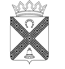 Н о в о р а х и н с к и е          вести№ п/пМесторасположение проводимых работСмета расходов, рубльПлощадь ремонта, м2Срок исполненияНаименование проводимых работ1Автомобильная дорога по д. Каменка 4653002250май - октябрьПодсыпка песчано-гравийной смесью 2Автомобильная дороги по д. Колокола 1000001350май- октябрьПодсыпка песчано-гравийной смесью3Автомобильная дорога по д. Еваничи7000002565май - октябрьПодсыпка песчано-гравийной смесью    Год                       Источник финансирования                                        Источник финансирования                                        Источник финансирования                                        Источник финансирования                                        Источник финансирования                                        Источник финансирования                       Год    Федераль-ный бюджетобластной    бюджет бюджет  муниципального района   бюджеты поселений  внебюджетные  средства   всего  12345672014-450- 119,7- 569,72015-471-904,9-1375,92016-494-1360,6-1854,6201712021351,42553,420186011064,11665,120196011197,81798,820206011197,81798.82            Новорахинские вести                 пятница 10 марта 2017  № 5     2 № п/пНаименование мероприятияИсполнитель  Срок реализации         Целевой показатель (номер 
целевого показателя из паспорта государственной программы)        Источник финансированияОбъем финансирования по годам (тыс.руб.)Объем финансирования по годам (тыс.руб.)Объем финансирования по годам (тыс.руб.)Объем финансирования по годам (тыс.руб.)Объем финансирования по годам (тыс.руб.)Объем финансирования по годам (тыс.руб.)Объем финансирования по годам (тыс.руб.) № п/пНаименование мероприятияИсполнитель  Срок реализации         Целевой показатель (номер 
целевого показателя из паспорта государственной программы)        Источник финансирования2014год2015год2016год2017 год2018год2019год2020год123456789101112131Ремонт автомобильных дорог общего пользования местного значения  в границах населённых пунктов Новорахинского сельского поселения Администрация сельского поселения2014-2020 1.1.1., 1.1.2Област-ной бюджет450,047120912026016016012Содержание  автомобильных дорог общего пользования местного значения  в границах населённых пунктов Новорахинского сельского поселения, в том числе проведение технической инвентаризации и изготовление технической документации (технический паспорт)Администрация сельского поселения2016-20202.1.1, 2.2.1Област-ной бюджет285-3Софинансирование  мероприятий по ремонту автомобильных дорог общего пользования местного значения  в границах населённых пунктов Новорахинского сельского поселенияАдминистрация сельского поселения2014-20201.1.1, 1.1.2Бюджет поселени23,7251163,331,631,631.64Софинансирование  мероприятий по содержанию  автомобильных дорог общего пользования местного значения  в границах населённых пунктов Новорахинского сельского поселения, в том числе проведение технической инвентаризации и изготовление технической документации (технический паспорт)Администрация сельского поселения2014-20202.1.1, 2.2.1Бюджет поселения15-5Содержание  и ремонт автомобильных дорог общего пользования местного значения  в границах населённых пунктов Новорахинского сельского поселения, в том числе проведение технической инвентаризации и изготовление технической документации (технический паспорт)Администрация сельского поселения2014-20201.1.1, 1.1.2, 2.1.1, 2.2.1. Бюджет поселения 96,0879,91334,61351,41032,51166,21166,2                                                итого                                                итого                                                итого                                                итого                                                итого                                                итого569,7904,91854,62553,41665,11798,81798,83            Новорахинские вести                 пятница 10 марта 2017  № 5     3п/пЦели, задачи муниципальной  программы, наименование и  единица измерения целевого показателяЗначения целевого показателя по годамЗначения целевого показателя по годамЗначения целевого показателя по годамЗначения целевого показателя по годамЗначения целевого показателя по годамЗначения целевого показателя по годамп/пЦели, задачи муниципальной  программы, наименование и  единица измерения целевого показателя201520162017201820192020123456784.Цель 4: Обеспечение первичных мер пожарной безопасности в Новорахинском сельском поселенииЦель 4: Обеспечение первичных мер пожарной безопасности в Новорахинском сельском поселенииЦель 4: Обеспечение первичных мер пожарной безопасности в Новорахинском сельском поселенииЦель 4: Обеспечение первичных мер пожарной безопасности в Новорахинском сельском поселенииЦель 4: Обеспечение первичных мер пожарной безопасности в Новорахинском сельском поселенииЦель 4: Обеспечение первичных мер пожарной безопасности в Новорахинском сельском поселенииЦель 4: Обеспечение первичных мер пожарной безопасности в Новорахинском сельском поселении4.1.Задача 1: Усиление противопожарной защиты объектов и населенных пунктов  сельского поселенияЗадача 1: Усиление противопожарной защиты объектов и населенных пунктов  сельского поселенияЗадача 1: Усиление противопожарной защиты объектов и населенных пунктов  сельского поселенияЗадача 1: Усиление противопожарной защиты объектов и населенных пунктов  сельского поселенияЗадача 1: Усиление противопожарной защиты объектов и населенных пунктов  сельского поселенияЗадача 1: Усиление противопожарной защиты объектов и населенных пунктов  сельского поселенияЗадача 1: Усиление противопожарной защиты объектов и населенных пунктов  сельского поселения4.1.1.Участие граждан в обеспечении первичных мер пожарной безопасности в иных формах, а также в добровольной пожарной охране(да/нет)дададададада4.1.2Количество   населённых пунктов оснащённых источниками наружного  водоснабжения, расположенных в сельских населённых пунктах и на прилегающих к ним  территориях,  %60801001001001004.1.3Количество населённых пунктов, оснащённых первичными средствами пожаротушения, обновление  противопожарного инвентаря , %1001001001001001004.1.4.Приведение в исправное состояние средств обеспечения пожарной безопасности жилых домов и общественных зданий, находящихся в муниципальной собственности,%50501001001001004.1.5Количество приведённых  источников противопожарного водоснабжения (пожарных водоёмов, пожарных гидрантов) в надлежащее состояние, ед3442224.1.6Поддержка транспортных  и мобильных средств пожаротушения находящихся в муниципальной собственности в исправном состоянии, а также исполнение расходных обязательств по  их техническому осмотру, страховке и налоговому обложению, % 1001001001004.2.Задача 2: Выполнение комплекса мероприятий по предупреждению пожаров, проведение разъяснительной работы с населением о мерах пожарной безопасности и действиях в случае возникновения пожара и (или) чрезвычайных ситуацийЗадача 2: Выполнение комплекса мероприятий по предупреждению пожаров, проведение разъяснительной работы с населением о мерах пожарной безопасности и действиях в случае возникновения пожара и (или) чрезвычайных ситуацийЗадача 2: Выполнение комплекса мероприятий по предупреждению пожаров, проведение разъяснительной работы с населением о мерах пожарной безопасности и действиях в случае возникновения пожара и (или) чрезвычайных ситуацийЗадача 2: Выполнение комплекса мероприятий по предупреждению пожаров, проведение разъяснительной работы с населением о мерах пожарной безопасности и действиях в случае возникновения пожара и (или) чрезвычайных ситуацийЗадача 2: Выполнение комплекса мероприятий по предупреждению пожаров, проведение разъяснительной работы с населением о мерах пожарной безопасности и действиях в случае возникновения пожара и (или) чрезвычайных ситуацийЗадача 2: Выполнение комплекса мероприятий по предупреждению пожаров, проведение разъяснительной работы с населением о мерах пожарной безопасности и действиях в случае возникновения пожара и (или) чрезвычайных ситуацийЗадача 2: Выполнение комплекса мероприятий по предупреждению пожаров, проведение разъяснительной работы с населением о мерах пожарной безопасности и действиях в случае возникновения пожара и (или) чрезвычайных ситуаций4.2.1.Усиление противопожарной пропаганды и информирования населения в области пожарной безопасности в жилье,  распространение  листовок и наглядной агитации,  в том числе посредством организации собраний населения  и подворных обходов, %1001001001001001004.2.2Опубликование  противопожарной информации  в средствах СМИ и размещение в ИТС «Интернет», %100100100001001004.2.3.Выполнение мер пожарной безопасности по подготовке территорий к пожароопасному сезону. %100100№ ппЗадачи подпрограммы, наименование и единицы измерения целевого показателяЗначение целевого показателя по годамЗначение целевого показателя по годамЗначение целевого показателя по годамЗначение целевого показателя по годамЗначение целевого показателя по годамЗначение целевого показателя по годам№ ппЗадачи подпрограммы, наименование и единицы измерения целевого показателя201520162017201820192020123456781.Задача 1: Усиление противопожарной защиты объектов и населенных пунктов  сельского поселенияЗадача 1: Усиление противопожарной защиты объектов и населенных пунктов  сельского поселенияЗадача 1: Усиление противопожарной защиты объектов и населенных пунктов  сельского поселенияЗадача 1: Усиление противопожарной защиты объектов и населенных пунктов  сельского поселенияЗадача 1: Усиление противопожарной защиты объектов и населенных пунктов  сельского поселенияЗадача 1: Усиление противопожарной защиты объектов и населенных пунктов  сельского поселенияЗадача 1: Усиление противопожарной защиты объектов и населенных пунктов  сельского поселения1.1.Участие граждан в обеспечении первичных мер пожарной безопасности в иных форма. атакже в добровольной пожарной охране(да/нет)дададададада1.2.Количество   населённых пунктов оснащённых источниками наружного  водоснабжения, расположенных в сельских населённых пунктах и на прилегающих к ним  территориях,  %60801001001001001.3Количество населённых пунктов, оснащённых первичными средствами пожаротушения, обновление  противопожарного инвентаря , %1001001001001001001.4.Приведение в исправное состояние средств обеспечения пожарной безопасности жилых домов и общественных зданий, находящихся в муниципальной собственности,%501001.5Количество приведённых  источников противопожарного водоснабжения (пожарных водоёмов, пожарных гидрантов) в надлежащее состояние, ед 3442221.6Поддержка транспортных  и мобильных средств пожаротушения находящихся в муниципальной собственности в исправном состоянии, а также исполнение расходных обязательств по  их техническому осмотру, страховке и налоговому обложению, %1001001001002Задача 2: Выполнение комплекса мероприятий по предупреждению пожаров, проведение разъяснительной работы с населением о мерах пожарной безопасности и действиях в случае возникновения пожара и (или) чрезвычайных ситуацийЗадача 2: Выполнение комплекса мероприятий по предупреждению пожаров, проведение разъяснительной работы с населением о мерах пожарной безопасности и действиях в случае возникновения пожара и (или) чрезвычайных ситуацийЗадача 2: Выполнение комплекса мероприятий по предупреждению пожаров, проведение разъяснительной работы с населением о мерах пожарной безопасности и действиях в случае возникновения пожара и (или) чрезвычайных ситуацийЗадача 2: Выполнение комплекса мероприятий по предупреждению пожаров, проведение разъяснительной работы с населением о мерах пожарной безопасности и действиях в случае возникновения пожара и (или) чрезвычайных ситуацийЗадача 2: Выполнение комплекса мероприятий по предупреждению пожаров, проведение разъяснительной работы с населением о мерах пожарной безопасности и действиях в случае возникновения пожара и (или) чрезвычайных ситуацийЗадача 2: Выполнение комплекса мероприятий по предупреждению пожаров, проведение разъяснительной работы с населением о мерах пожарной безопасности и действиях в случае возникновения пожара и (или) чрезвычайных ситуацийЗадача 2: Выполнение комплекса мероприятий по предупреждению пожаров, проведение разъяснительной работы с населением о мерах пожарной безопасности и действиях в случае возникновения пожара и (или) чрезвычайных ситуаций2.1.Усиление противопожарной пропаганды и информирования населения в области пожарной безопасности в жилье,  распространение  листовок и наглядной агитации,  в том числе посредством организации собраний населения  и подворных обходов, %1001001001001001002.2.Опубликование  противопожарной информации  в средствах СМИ и размещение в ИТС «Интернет», %1001001001001001002.3.Выполнение мер пожарной безопасности по подготовке территорий к пожароопасному сезону. %1001004            Новорахинские вести                 пятница 10 марта 2017  № 5     4№  
п/пНаименование    мероприятияИспол-нительИспол-нительИспол-нительИспол-нительСрок 
реали-зацииЦелевой показа-тель (номер целевого показателя из паспорта подпрог-раммы)Источник
финансированияОбъем финансирования
по годам (тыс. руб.):Объем финансирования
по годам (тыс. руб.):Объем финансирования
по годам (тыс. руб.):Объем финансирования
по годам (тыс. руб.):Объем финансирования
по годам (тыс. руб.):Объем финансирования
по годам (тыс. руб.):Объем финансирования
по годам (тыс. руб.):№  
п/пНаименование    мероприятияИспол-нительИспол-нительИспол-нительИспол-нительСрок 
реали-зацииЦелевой показа-тель (номер целевого показателя из паспорта подпрог-раммы)Источник
финансирования2015201620172018201920202020123333456789101112121.Задача 1: Усиление противопожарной защиты объектов и населенных пунктов  сельского поселенияЗадача 1: Усиление противопожарной защиты объектов и населенных пунктов  сельского поселенияЗадача 1: Усиление противопожарной защиты объектов и населенных пунктов  сельского поселенияЗадача 1: Усиление противопожарной защиты объектов и населенных пунктов  сельского поселенияЗадача 1: Усиление противопожарной защиты объектов и населенных пунктов  сельского поселенияЗадача 1: Усиление противопожарной защиты объектов и населенных пунктов  сельского поселенияЗадача 1: Усиление противопожарной защиты объектов и населенных пунктов  сельского поселенияЗадача 1: Усиление противопожарной защиты объектов и населенных пунктов  сельского поселенияЗадача 1: Усиление противопожарной защиты объектов и населенных пунктов  сельского поселенияЗадача 1: Усиление противопожарной защиты объектов и населенных пунктов  сельского поселенияЗадача 1: Усиление противопожарной защиты объектов и населенных пунктов  сельского поселенияЗадача 1: Усиление противопожарной защиты объектов и населенных пунктов  сельского поселенияЗадача 1: Усиление противопожарной защиты объектов и населенных пунктов  сельского поселенияЗадача 1: Усиление противопожарной защиты объектов и населенных пунктов  сельского поселенияЗадача 1: Усиление противопожарной защиты объектов и населенных пунктов  сельского поселения1.1.Участие граждан в обеспечении первичных мер пожарной безопасности в иных форма. а также в добровольной пожарной охранеУчастие граждан в обеспечении первичных мер пожарной безопасности в иных форма. а также в добровольной пожарной охранеАдми-нистрация поселенияАдми-нистрация поселения2015-2020 2015-2020 4.1.1Бюджет поселения-------1.2.Оснащение населённых пунктов источниками наружного  водоснабжения, расположенных в сельских населённых пунктах и на прилегающих у ним  территорияхОснащение населённых пунктов источниками наружного  водоснабжения, расположенных в сельских населённых пунктах и на прилегающих у ним  территориях-//--//-2015-20202015-20204.1.2-//-2------1.3Оснащение населённых пунктов первичными средствами пожаротушения, обновление  противопожарного инвентаря Оснащение населённых пунктов первичными средствами пожаротушения, обновление  противопожарного инвентаря -//--//-2015-20202015-20204.1.3.-//-1018,28,28,28,28,28,21.4Приведение в исправное состояние средств обеспечения пожарной безопасности жилых домов и общественных зданий, находящихся в муниципальной собственностиПриведение в исправное состояние средств обеспечения пожарной безопасности жилых домов и общественных зданий, находящихся в муниципальной собственности-//--//-2015-20202015-20204.1.4.-//--------1.5.Приведение источников противопожарного водоснабжения (пожарных водоёмов, пожарных гидрантов) в надлежащее состояние, обеспечение беспрепятственного подъезда  и установки пожарной  техники к нимПриведение источников противопожарного водоснабжения (пожарных водоёмов, пожарных гидрантов) в надлежащее состояние, обеспечение беспрепятственного подъезда  и установки пожарной  техники к ним-//--//-2015-20202015-20204.1.5-//-171012.56,06,06,06,01.6.Поддержка транспортных  и мобильных средств пожаротушения находящихся в муниципальной собственности в исправном состоянии, а также исполнение расходных обязательств по  их техническому осмотру, страховке и налоговому обложениюПоддержка транспортных  и мобильных средств пожаротушения находящихся в муниципальной собственности в исправном состоянии, а также исполнение расходных обязательств по  их техническому осмотру, страховке и налоговому обложению-//--//-2017-20202017-20204.1.6.-//---7,50014,014,014,014,02.Задача 2: Выполнение комплекса мероприятий по предупреждению пожаров, проведение разъяснительной работы с населением о мерах пожарной безопасности и действиях в случае возникновения пожара и (или) чрезвычайных ситуацийЗадача 2: Выполнение комплекса мероприятий по предупреждению пожаров, проведение разъяснительной работы с населением о мерах пожарной безопасности и действиях в случае возникновения пожара и (или) чрезвычайных ситуацийЗадача 2: Выполнение комплекса мероприятий по предупреждению пожаров, проведение разъяснительной работы с населением о мерах пожарной безопасности и действиях в случае возникновения пожара и (или) чрезвычайных ситуацийЗадача 2: Выполнение комплекса мероприятий по предупреждению пожаров, проведение разъяснительной работы с населением о мерах пожарной безопасности и действиях в случае возникновения пожара и (или) чрезвычайных ситуацийЗадача 2: Выполнение комплекса мероприятий по предупреждению пожаров, проведение разъяснительной работы с населением о мерах пожарной безопасности и действиях в случае возникновения пожара и (или) чрезвычайных ситуацийЗадача 2: Выполнение комплекса мероприятий по предупреждению пожаров, проведение разъяснительной работы с населением о мерах пожарной безопасности и действиях в случае возникновения пожара и (или) чрезвычайных ситуацийЗадача 2: Выполнение комплекса мероприятий по предупреждению пожаров, проведение разъяснительной работы с населением о мерах пожарной безопасности и действиях в случае возникновения пожара и (или) чрезвычайных ситуацийЗадача 2: Выполнение комплекса мероприятий по предупреждению пожаров, проведение разъяснительной работы с населением о мерах пожарной безопасности и действиях в случае возникновения пожара и (или) чрезвычайных ситуацийЗадача 2: Выполнение комплекса мероприятий по предупреждению пожаров, проведение разъяснительной работы с населением о мерах пожарной безопасности и действиях в случае возникновения пожара и (или) чрезвычайных ситуацийЗадача 2: Выполнение комплекса мероприятий по предупреждению пожаров, проведение разъяснительной работы с населением о мерах пожарной безопасности и действиях в случае возникновения пожара и (или) чрезвычайных ситуацийЗадача 2: Выполнение комплекса мероприятий по предупреждению пожаров, проведение разъяснительной работы с населением о мерах пожарной безопасности и действиях в случае возникновения пожара и (или) чрезвычайных ситуацийЗадача 2: Выполнение комплекса мероприятий по предупреждению пожаров, проведение разъяснительной работы с населением о мерах пожарной безопасности и действиях в случае возникновения пожара и (или) чрезвычайных ситуацийЗадача 2: Выполнение комплекса мероприятий по предупреждению пожаров, проведение разъяснительной работы с населением о мерах пожарной безопасности и действиях в случае возникновения пожара и (или) чрезвычайных ситуацийЗадача 2: Выполнение комплекса мероприятий по предупреждению пожаров, проведение разъяснительной работы с населением о мерах пожарной безопасности и действиях в случае возникновения пожара и (или) чрезвычайных ситуацийЗадача 2: Выполнение комплекса мероприятий по предупреждению пожаров, проведение разъяснительной работы с населением о мерах пожарной безопасности и действиях в случае возникновения пожара и (или) чрезвычайных ситуаций2.1.Усиление противопожарной пропаганды и информирования населения в области пожарной безопасности в жилье, распространение  листовок и наглядной агитации,  в том числе посредством организации собраний населения  и подворных обходовУсиление противопожарной пропаганды и информирования населения в области пожарной безопасности в жилье, распространение  листовок и наглядной агитации,  в том числе посредством организации собраний населения  и подворных обходов-//-2015-20202015-20202015-20204.2.1.-//--------2.2.Опубликование  противопожарной информации  в средствах СМИ и размещение в ИТС «Интернет»Опубликование  противопожарной информации  в средствах СМИ и размещение в ИТС «Интернет»-//-2015-20202015-20202015-20204.2.2.-//--------2.3.Выполнение мер пожарной безопасности по подготовке территорий к пожароопасному  сезонуВыполнение мер пожарной безопасности по подготовке территорий к пожароопасному  сезону-//-2015-20202015-20202015-20204.2.3-//--------ГодИсточник финансированияИсточник финансированияИсточник финансированияИсточник финансированияИсточник финансированияГодобластной бюджетфедеральный бюджетБюджет поселениявнебюджетные средствавсего123456201433,962-30,0-63,9622015--12,0112,0120164,7-20,024,720178.5001,50010,00020180,10,120190,10,120200,10,15            Новорахинские вести                 пятница 10 марта 2017  № 5     5№п/пНаименование мероприятияИсполнительСрок реализацииЦелевой показатель (номер целевого показателя из паспорта программы)Источник финансированияОбъем финансирования по годам (тыс.руб.)Объем финансирования по годам (тыс.руб.)Объем финансирования по годам (тыс.руб.)Объем финансирования по годам (тыс.руб.)Объем финансирования по годам (тыс.руб.)Объем финансирования по годам (тыс.руб.)Объем финансирования по годам (тыс.руб.)№п/пНаименование мероприятияИсполнительСрок реализацииЦелевой показатель (номер целевого показателя из паспорта программы)Источник финансирования2014201520162017201820192020123456789101112131.Задача 1. Обеспечение долгосрочной сбалансированности и устойчивости бюджетной системыЗадача 1. Обеспечение долгосрочной сбалансированности и устойчивости бюджетной системыЗадача 1. Обеспечение долгосрочной сбалансированности и устойчивости бюджетной системыЗадача 1. Обеспечение долгосрочной сбалансированности и устойчивости бюджетной системыЗадача 1. Обеспечение долгосрочной сбалансированности и устойчивости бюджетной системыЗадача 1. Обеспечение долгосрочной сбалансированности и устойчивости бюджетной системыЗадача 1. Обеспечение долгосрочной сбалансированности и устойчивости бюджетной системыЗадача 1. Обеспечение долгосрочной сбалансированности и устойчивости бюджетной системыЗадача 1. Обеспечение долгосрочной сбалансированности и устойчивости бюджетной системыЗадача 1. Обеспечение долгосрочной сбалансированности и устойчивости бюджетной системыЗадача 1. Обеспечение долгосрочной сбалансированности и устойчивости бюджетной системыЗадача 1. Обеспечение долгосрочной сбалансированности и устойчивости бюджетной системыЗадача 1. Обеспечение долгосрочной сбалансированности и устойчивости бюджетной системыЗадача 1. Обеспечение долгосрочной сбалансированности и устойчивости бюджетной системыЗадача 1. Обеспечение долгосрочной сбалансированности и устойчивости бюджетной системыЗадача 1. Обеспечение долгосрочной сбалансированности и устойчивости бюджетной системыЗадача 1. Обеспечение долгосрочной сбалансированности и устойчивости бюджетной системыЗадача 1. Обеспечение долгосрочной сбалансированности и устойчивости бюджетной системыЗадача 1. Обеспечение долгосрочной сбалансированности и устойчивости бюджетной системы1.1Формирование долгосрочной бюджетной стратегии  сельского поселенияАдминистрация  сельского поселенияАдминистрация  сельского поселения20152015 1.1.1 1.1.1 1.1.1 1.1.1Без финансирования Без финансирования Без финансирования Без финансирования Без финансирования Без финансирования Без финансирования Без финансирования Без финансирования Без финансирования 2.Задача 2. Внедрение программно-целевых принципов организации деятельности органов местного самоуправления  поселения.Задача 2. Внедрение программно-целевых принципов организации деятельности органов местного самоуправления  поселения.Задача 2. Внедрение программно-целевых принципов организации деятельности органов местного самоуправления  поселения.Задача 2. Внедрение программно-целевых принципов организации деятельности органов местного самоуправления  поселения.Задача 2. Внедрение программно-целевых принципов организации деятельности органов местного самоуправления  поселения.Задача 2. Внедрение программно-целевых принципов организации деятельности органов местного самоуправления  поселения.Задача 2. Внедрение программно-целевых принципов организации деятельности органов местного самоуправления  поселения.Задача 2. Внедрение программно-целевых принципов организации деятельности органов местного самоуправления  поселения.Задача 2. Внедрение программно-целевых принципов организации деятельности органов местного самоуправления  поселения.Задача 2. Внедрение программно-целевых принципов организации деятельности органов местного самоуправления  поселения.Задача 2. Внедрение программно-целевых принципов организации деятельности органов местного самоуправления  поселения.Задача 2. Внедрение программно-целевых принципов организации деятельности органов местного самоуправления  поселения.Задача 2. Внедрение программно-целевых принципов организации деятельности органов местного самоуправления  поселения.Задача 2. Внедрение программно-целевых принципов организации деятельности органов местного самоуправления  поселения.Задача 2. Внедрение программно-целевых принципов организации деятельности органов местного самоуправления  поселения.Задача 2. Внедрение программно-целевых принципов организации деятельности органов местного самоуправления  поселения.Задача 2. Внедрение программно-целевых принципов организации деятельности органов местного самоуправления  поселения.Задача 2. Внедрение программно-целевых принципов организации деятельности органов местного самоуправления  поселения.Задача 2. Внедрение программно-целевых принципов организации деятельности органов местного самоуправления  поселения.2.1Утверждение перечня, кодов и правил применения целевых статей в части относящейся к бюджету поселения  в целях обеспечения перехода к утверждению бюджета поселения в структуре муниципальных программ   сельского поселения Утверждение перечня, кодов и правил применения целевых статей в части относящейся к бюджету поселения  в целях обеспечения перехода к утверждению бюджета поселения в структуре муниципальных программ   сельского поселения Администрация сельского поселения20142014 1.2.1 – 1.2.2 1.2.1 – 1.2.2 1.2.1 – 1.2.2 1.2.1 – 1.2.2Без финансирования Без финансирования Без финансирования Без финансирования Без финансирования Без финансирования Без финансирования Без финансирования Без финансирования Без финансирования 2.2Утверждение расходов бюджета  поселения на очередной финансовый год и на плановый период в структуре муниципальных программ   сельского поселения, начиная с 2015 года Утверждение расходов бюджета  поселения на очередной финансовый год и на плановый период в структуре муниципальных программ   сельского поселения, начиная с 2015 года Администрация сельского поселения2014-20162014-20202014-20162014-20201 2.1 – 1.2.21 2.1 – 1.2.21 2.1 – 1.2.21 2.1 – 1.2.2Без финансирования Без финансирования Без финансирования Без финансирования Без финансирования Без финансирования Без финансирования Без финансирования Без финансирования Без финансирования 2.3Формирование и публикация на официальном сайте Администрации  сельского поселения в информационно-телекоммуникационной сети «Интернет» проекта бюджета поселения и годового отчета об исполнении бюджета  поселения в доступной для граждан форме Формирование и публикация на официальном сайте Администрации  сельского поселения в информационно-телекоммуникационной сети «Интернет» проекта бюджета поселения и годового отчета об исполнении бюджета  поселения в доступной для граждан форме Администрация сельского поселения2014-20162014-20202014-20162014-2020 1.2.3 1.2.3 1.2.3 1.2.3Без финансирования Без финансирования Без финансирования Без финансирования Без финансирования Без финансирования Без финансирования Без финансирования Без финансирования Без финансирования 3.Задача 3. Развитие информационной системы управления муниципальными финансамиЗадача 3. Развитие информационной системы управления муниципальными финансамиЗадача 3. Развитие информационной системы управления муниципальными финансамиЗадача 3. Развитие информационной системы управления муниципальными финансамиЗадача 3. Развитие информационной системы управления муниципальными финансамиЗадача 3. Развитие информационной системы управления муниципальными финансамиЗадача 3. Развитие информационной системы управления муниципальными финансамиЗадача 3. Развитие информационной системы управления муниципальными финансамиЗадача 3. Развитие информационной системы управления муниципальными финансамиЗадача 3. Развитие информационной системы управления муниципальными финансамиЗадача 3. Развитие информационной системы управления муниципальными финансамиЗадача 3. Развитие информационной системы управления муниципальными финансамиЗадача 3. Развитие информационной системы управления муниципальными финансамиЗадача 3. Развитие информационной системы управления муниципальными финансамиЗадача 3. Развитие информационной системы управления муниципальными финансамиЗадача 3. Развитие информационной системы управления муниципальными финансамиЗадача 3. Развитие информационной системы управления муниципальными финансамиЗадача 3. Развитие информационной системы управления муниципальными финансамиЗадача 3. Развитие информационной системы управления муниципальными финансами3.1Внедрение информационных систем управления муниципальными финансами Внедрение информационных систем управления муниципальными финансами Администрация сельского поселенияАдминистрация сельского поселения2014-20162014-20161.3.11.3.1Без финансирования Без финансирования Без финансирования Без финансирования Без финансирования Без финансирования Без финансирования Без финансирования Без финансирования Без финансирования Без финансирования 3.2.Применение информационных технологий в повседневной деятельности Администрации сельского поселения, обеспечение открытого доступа граждан и организаций сельского поселения к информационным ресурсам органов местного самоуправления Применение информационных технологий в повседневной деятельности Администрации сельского поселения, обеспечение открытого доступа граждан и организаций сельского поселения к информационным ресурсам органов местного самоуправления Администрация сельского поселенияАдминистрация сельского поселения2014-20162014-20161.3.21.3.2Без финансирования Без финансирования Без финансирования Без финансирования Без финансирования Без финансирования Без финансирования Без финансирования Без финансирования Без финансирования Без финансирования 3.3Приобретение технических средств, компьютерной техники, лицензионного программного обеспечения Приобретение технических средств, компьютерной техники, лицензионного программного обеспечения Администрация сельского поселенияАдминистрация сельского поселения2014-20162014-2016 1.3.1-1.3.2 1.3.1-1.3.2Бюджет областиБюджет поселения Бюджет областиБюджет поселения 33,9623033,96230012,0100-----4.Задача 4. Обеспечение деятельности Администрации сельского поселенияЗадача 4. Обеспечение деятельности Администрации сельского поселенияЗадача 4. Обеспечение деятельности Администрации сельского поселенияЗадача 4. Обеспечение деятельности Администрации сельского поселенияЗадача 4. Обеспечение деятельности Администрации сельского поселенияЗадача 4. Обеспечение деятельности Администрации сельского поселенияЗадача 4. Обеспечение деятельности Администрации сельского поселенияЗадача 4. Обеспечение деятельности Администрации сельского поселенияЗадача 4. Обеспечение деятельности Администрации сельского поселенияЗадача 4. Обеспечение деятельности Администрации сельского поселенияЗадача 4. Обеспечение деятельности Администрации сельского поселенияЗадача 4. Обеспечение деятельности Администрации сельского поселенияЗадача 4. Обеспечение деятельности Администрации сельского поселенияЗадача 4. Обеспечение деятельности Администрации сельского поселенияЗадача 4. Обеспечение деятельности Администрации сельского поселенияЗадача 4. Обеспечение деятельности Администрации сельского поселенияЗадача 4. Обеспечение деятельности Администрации сельского поселенияЗадача 4. Обеспечение деятельности Администрации сельского поселенияЗадача 4. Обеспечение деятельности Администрации сельского поселения4.1Повышение удовлетворенности населения (снижение количества жалоб)Повышение удовлетворенности населения (снижение количества жалоб)Администрация сельского поселенияАдминистрация сельского поселения2014-20202014-20201.4.1.Без финансирования Без финансирования Без финансирования Без финансирования Без финансирования Без финансирования Без финансирования Без финансирования Без финансирования Без финансирования Без финансирования Без финансирования 4.2Профессиональная подготовка и повышение квалификации муниципальных служащихПрофессиональная подготовка и повышение квалификации муниципальных служащихАдминистрация сельского поселенияАдминистрация сельского поселения201720171.4.2Бюджет поселенияБюджет поселенияБюджет поселенияБюджет поселения0019,50,500,10,10,10,14.3.Софинансирование мероприятий в рамках реализация муниципальная программа Софинансирование мероприятий в рамках реализация муниципальная программа Администрация сельского поселенияАдминистрация сельского поселения201620161.4.2Бюджет поселенияБюджет поселенияБюджет поселенияБюджет поселения0,51,00----4.4.Субсидия бюджетам сельских поселений на организацию профессионального образования и дополнительного профессионального образования выборных лиц, служащих и муниципальных служащих Новгородской областиСубсидия бюджетам сельских поселений на организацию профессионального образования и дополнительного профессионального образования выборных лиц, служащих и муниципальных служащих Новгородской областиАдминистрация сельского поселенияАдминистрация сельского поселения201620161.4.2Бюджет области Бюджет области Бюджет области Бюджет области 4,7-----4.5.Иные межбюджетные трансферты на организацию дополнительного профессионального образования и участия в семинарах служащих, муниципальных служащих Новгородской области, а также работников муниципальных учреждений в сфере повышения эффективности бюджетных расходовИные межбюджетные трансферты на организацию дополнительного профессионального образования и участия в семинарах служащих, муниципальных служащих Новгородской области, а также работников муниципальных учреждений в сфере повышения эффективности бюджетных расходовАдминистрация сельского поселенияАдминистрация сельского поселения201720171.4.2.Бюджет областиБюджет областиБюджет областиБюджет области8,506            Новорахинские вести                 пятница 10 марта 2017  № 5     67            Новорахинские вести                 пятница 10 марта 2017  № 5     78            Новорахинские вести                 пятница 10 марта 2017  № 5     89            Новорахинские вести                 пятница 10 марта 2017  № 5     910            Новорахинские вести                 пятница 10 марта 2017  № 5     1011            Новорахинские вести                 пятница 10 марта 2017  № 5    1112            Новорахинские вести                 пятница 10 марта 2017  № 5    12Муниципальная газета   «Новорахинские вести»Учредитель:Совет депутатов Новорахинского сельского поселения Крестецкого муниципального района Новгородской областисоучредитель:Администрация Новорахинского сельского поселения Крестецкого муниципального района Новгородской области175450 Новгородская область Крестецкий районд. Новое Рахино. д.26.адрес  издателя и редакции:175450 Новгородская область Крестецкий районд. Новое Рахино. д.26телефон: (8 81659) 51-236,факс (8-81659) 51-295adm-novrahino@mail.ruГлавный редактор Г.Н. ГригорьевВерстка, дизайнС.В. СерёгинаГазета выходит по мере необходимости.тираж  35 экз.подписано в печать  09.03.2017по графику ( 12.00), по факту (15.00)Газета отпечатана в Администрации Новорахинского сельского поселения Крестецкого района Новгородской областицена « бесплатно»ответственность за достоверность информации и её соответствие правовым нормам действующего законодательства несёт орган, принявший документ